Руководителям общественных палат субъектов Российской ФедерацииУважаемые коллеги!25 февраля 2021 года Комиссия Общественной палаты Российской Федерации по развитию некоммерческого сектора и поддержке социально ориентированных НКО совместно с Минэкономразвития России проводит онлайн-совещание «Час с Минэкономразвития России: об НКО, волонтерах, благотворительности и не только» с региональными общественными палатами и социально ориентированными НКО.В ходе онлайн-совещания предлагается обсудить: новости в части нормативного правового регулирования деятельности НКО (выступление Минэкономразвития России);региональный опыт поддержки НКО в связи с распространением новой коронавирусной инфекции: результаты анализа отчетов субъектов Российской Федерации (выступление Минэкономразвития России); проект Комплекса мер по обеспечению поэтапного доступа социально ориентированных некоммерческих организаций, осуществляющих деятельность в социальной сфере, к бюджетным средствам, выделяемым на предоставление социальных услуг населению, на 2021-2024 годы (выступление Минэкономразвития России);обновление реестров, применение 172-ФЗ;план по благотворительности: задачи на 2021 год;информационные материалы, выпущенные Минэкономразвития России в январе 2021 года.Приглашаем вас принять участие в онлайн-совещании и просим проинформировать о возможности участия общественные палаты муниципальных образований, ответственных лиц по поддержке НКО уполномоченных органов исполнительной власти субъекта и представителей НКО.Начало мероприятия в 10.00 по московскому времени. Ссылка 
для подключения: https://events.webinar.ru/22909144/8210473 Для участия в мероприятии необходимо использовать браузер Google Chrome последней версии.Приложение: инструкция по участию в вебинаре на 7 л.С уважением, председатель Комиссии                       Е.А. Тополева-СолдуноваИсп.: Хлопотнова Д.В.Тел.: (495) 221-83-63, доб. 2055ИНСТРУКЦИЯ ПО УЧАСТИЮ В ВЕБИНАРЕРекомендуемые технические требования:Проводной интернет со скоростью канала не менее 10мбит/секСтационарный компьютер или ноутбук с операционной системой Windows 7-10Веб-камера, микрофон и аудиоколонкиБраузер Google Chrome последней версииПолностью закрыть программу «Skype» и аналогичные мессенджеры, которые используют камеру с микрофоном.Отличающиеся параметры (подключение через мобильный интернет, мобильные устройства) могут сказываться на качестве связи.Просьба подключаться к вебинару за 20-25 минут до начала мероприятия для устранения возможных технических неполадок.Регистрация на вебинар и тестирование оборудования1. Зайдите по ссылке вида https://events.webinar.ru/xxxxxx/zzzzzz, которая была вам направлена.2. Нажмите зеленую кнопку "Зарегистрироваться" справа вверху.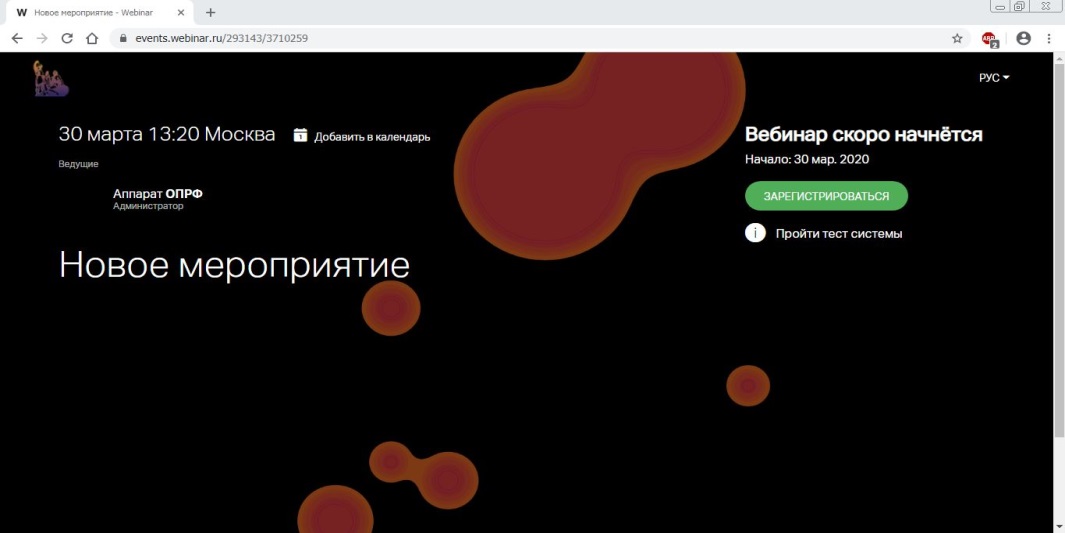 3. Заполните все поля во всплывающем окне и нажмите зеленую кнопку "Зарегистрироваться".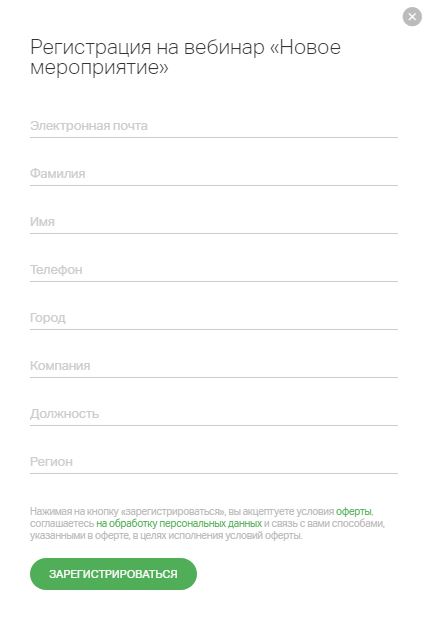 4. Появится окно об успешной регистрации и на почту будет выслана ссылка на подключение.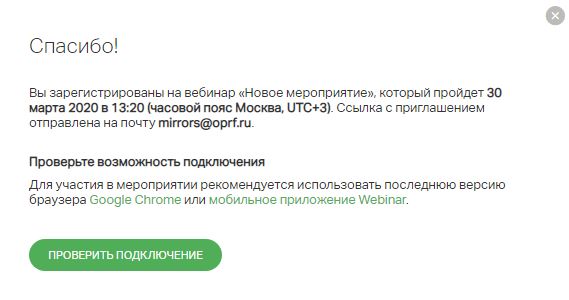 5. Также появится кнопка "Проверить подключение". Нажмите ее для выполнения проверки Вашего оборудования.6. Нажмите кнопку "Проверить".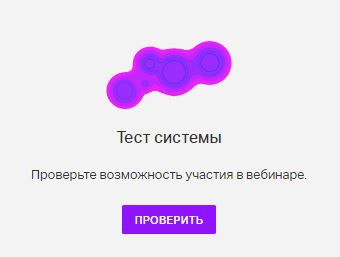 7. В конце проверки появится сообщение "Всё в порядке".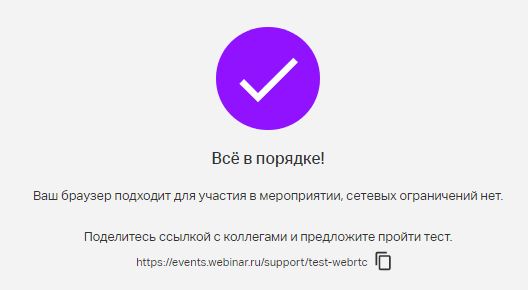 Если вам не пришла ссылка для подключения, проверьте папку "Спам" 
в вашем почтовом ящикеКак подключиться к вебинару1. Нажмите зеленую кнопку "Перейти к вебинару" в письме-уведомлении, направленном вам на почту.2. В открывшейся странице нажмите зеленую кнопку "Подключиться".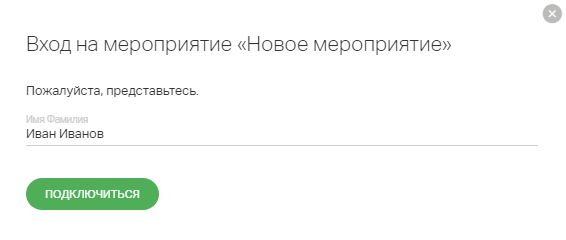 3. Вы вошли в вебинар.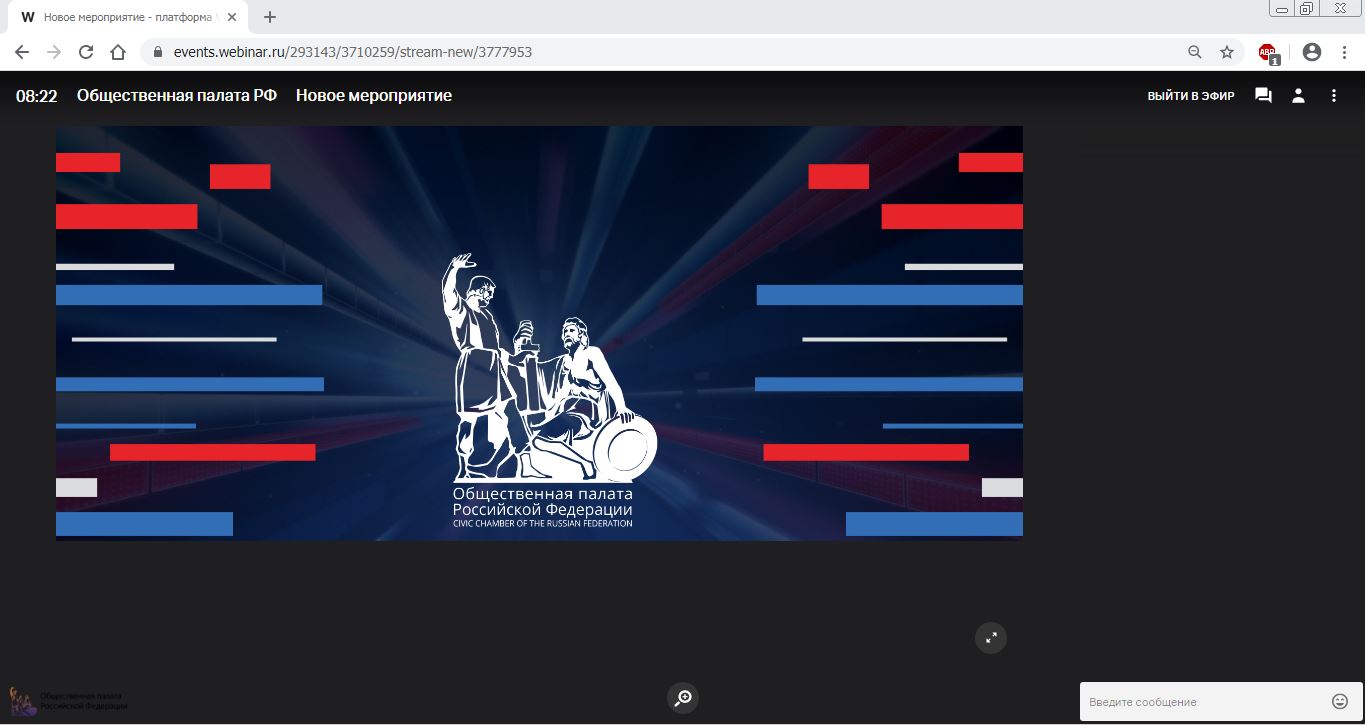 Как писать сообщения в вебинареСправа находится чат, в котором можно задавать вопросы и комментировать выступления участников. Поле для ввода сообщений находится внизу.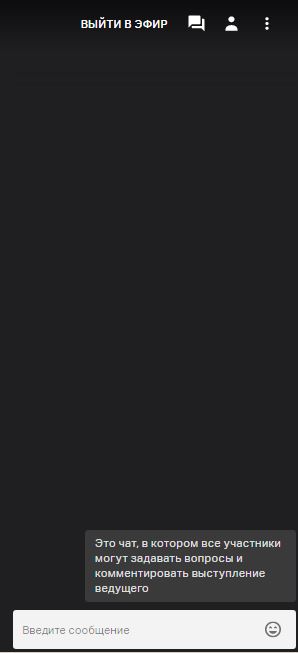 Как выступить в вебинаре1. Нажмите кнопку "Выйти в эфир" справа вверху, если Вы хотите выступить онлайн.2. В появившемся окне выберете свою web-камеру и микрофон, затем нажмите зеленую кнопку "Отправить запрос".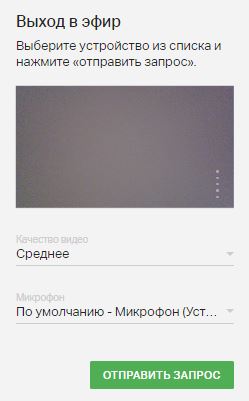 3. В случае появления уведомления в браузере на использование камеры и микрофона нажмите кнопку "Разрешить".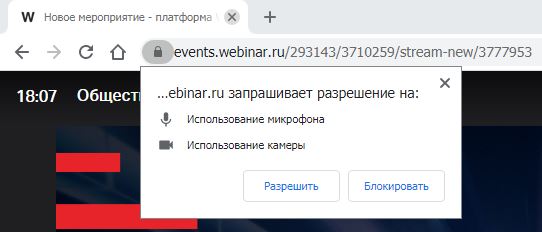 4. После одобрения запроса ведущим Вы можете выступать в вебинаре (Вас будут видеть и слышать все участники вебинара).5. Во время выступления Вы можете выключать свою камеру или микрофон. Для этого наведите мышью на окно камеры и нажмите нужную иконку.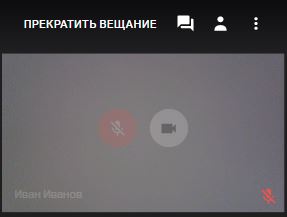 6. По окончании выступления необходимо нажать кнопку "Прекратить вещание".Если вы случайно вышли из вебинара или прервалось соединениеНеобходимо вновь нажать кнопку "Перейти к вебинару" в письме, направленном вам на почту.Если вы хотите показать презентацию в вебинаре1. Напишите модератору вебинара в чате о необходимости показать презентацию.2. После предоставления вам прав ведущего справа наверху появится кнопка "Файлы", на которую необходимо нажать.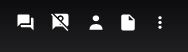 3. Далее нажмите кнопку "Добавить", выберите пункт "Загрузить с компьютера" и загрузите необходимый файл.4. Для демонстрации файла необходимо дважды кликнуть на него, после чего он появится в главном окне.5. Внизу главного окна есть кнопки для пролистывания презентации "Вперед" и "Назад".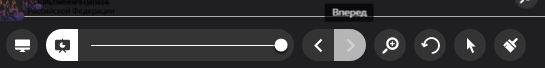 Если у вас нет стационарного компьютера или ноутбукаВебинар доступен через мобильное устройство (смартфон или планшет).Для этого необходимо скачать приложение «Webinar» из Google Play Market (для Android-устройств) или Apple Store (для iOS-устройств).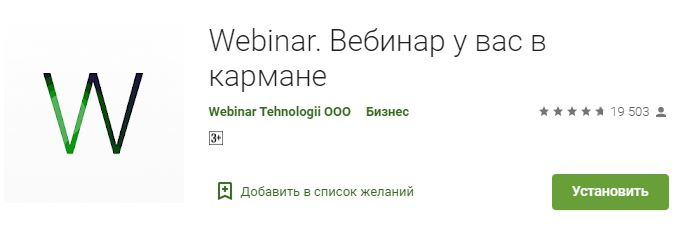 Использование мобильной связи и устройств – крайняя мера, когда нет возможности принять участие в вебинаре при рекомендуемых параметрах связи. При подключении с мобильного устройства рекомендуется использовать устойчивую связь беспроводного интернета Wi-Fi, а не каналы операторов сотовой связи.Как выступить в вебинаре через приложение:1. Нажмите среднюю иконку, чтобы отправить запрос на выход в эфир2. Вторая иконка слева (с изображением камеры) – управление вашей камерой и микрофоном.Когда они прозрачные – всё включено. Когда белые – выключено.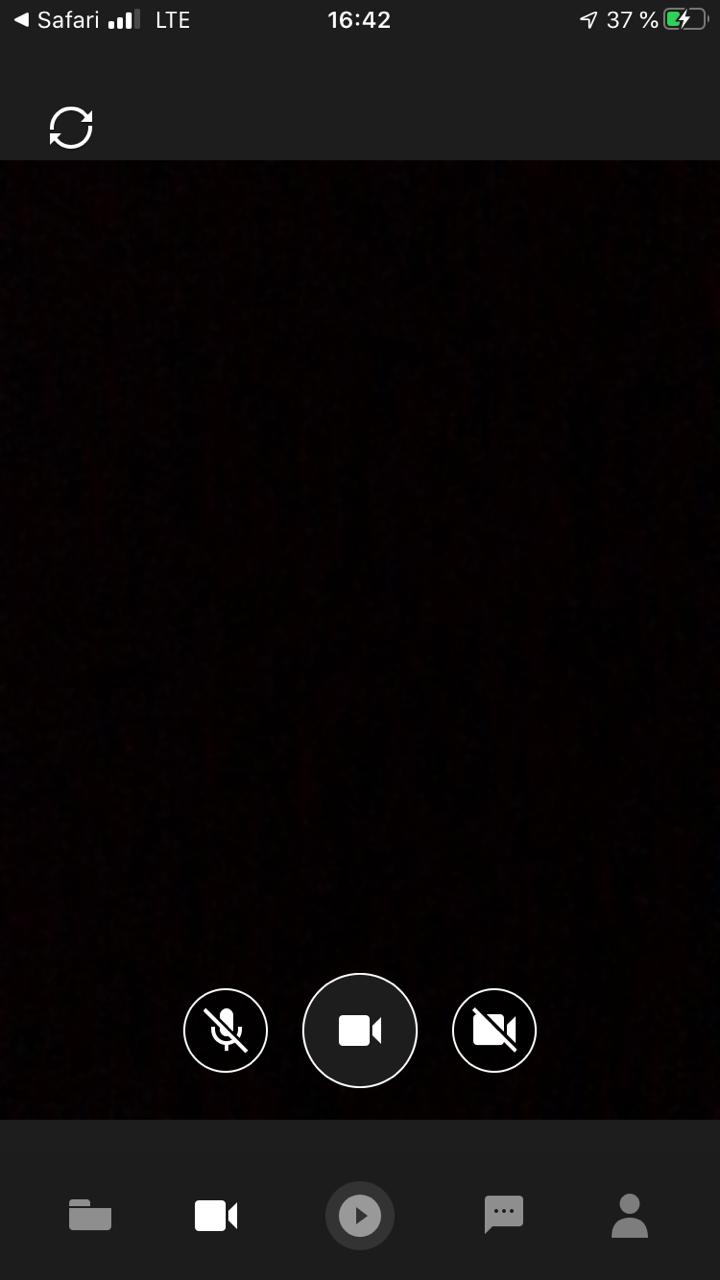 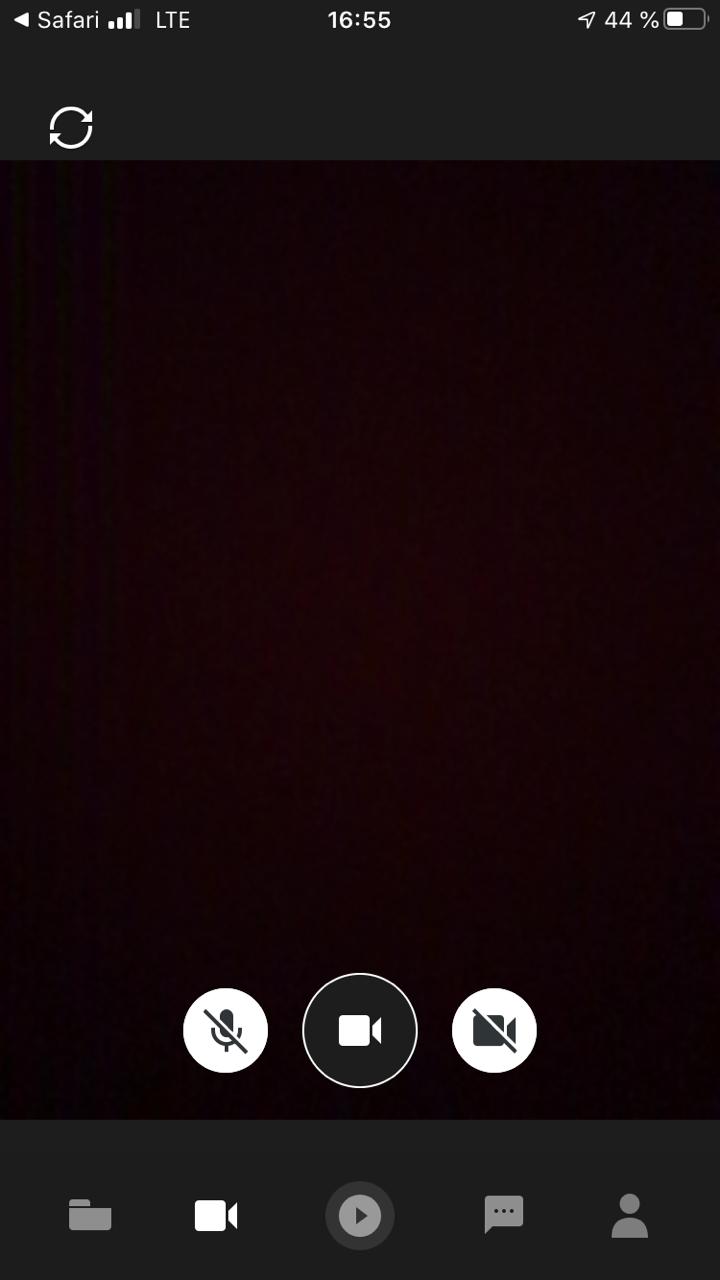 